NÁRODNÁ RADA SLOVENSKEJ REPUBLIKY	VIII. volebné obdobieČíslo: CRD-1897/2020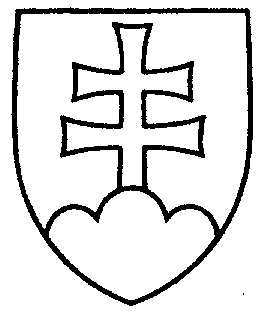 348UZNESENIENÁRODNEJ RADY SLOVENSKEJ REPUBLIKYz 21. októbra 2020k vládnemu návrhu zákona, ktorým sa mení a dopĺňa zákon č. 308/2000 Z. z. o vysielaní a retransmisii a o zmene zákona č. 195/2000 Z. z. o telekomunikáciách v znení neskorších predpisov a ktorým sa mení a dopĺňa zákon č. 220/2007 Z. z. o digitálnom vysielaní programových služieb a poskytovaní iných obsahových služieb prostredníctvom digitálneho prenosu a o zmene a doplnení niektorých zákonov (zákon o digitálnom vysielaní) v znení neskorších predpisov (tlač 278) – prvé čítanie	Národná rada Slovenskej republikyr o z h o d l a,  ž eprerokuje uvedený vládny návrh zákona v druhom čítaní;p r i d e ľ u j etento vládny návrh zákona na prerokovanieÚstavnoprávnemu výboru Národnej rady Slovenskej republiky  aVýboru Národnej rady Slovenskej republiky pre kultúru a médiá;u r č u j e ako gestorský Výbor Národnej rady Slovenskej republiky pre kultúru a médiá
a lehotu na jeho prerokovanie v druhom čítaní vo výbore do 30 dní a v gestorskom výbore do 32 dní odo dňa jeho pridelenia.    Boris  K o l l á r   v. r.    predsedaNárodnej rady Slovenskej republikyOverovatelia:Monika  K a v e c k á   v. r. Richard  T a k á č   v. r.